Klauzula informacyjna w związku z prowadzonym zapytaniem ofertowymZgodnie z art. 13 ust. 1 i 2 rozporządzenia Parlamentu Europejskiego i Rady (UE) 2016/679 
z dnia 27 kwietnia 2016 r. w sprawie ochrony osób fizycznych w związku z przetwarzaniem danych osobowych i w sprawie swobodnego przepływu takich danych oraz uchylenia dyrektywy 95/46/WE (Ogólne rozporządzenie o ochronie danych) (Dz. Urz. UE L 119 z 04.05.2016, str. 1), dalej „RODO”, 
informuje, że: Administratorem danych osobowych, Fundacja Rozwoju Systemu Edukacji, Aleje Jerozolimskie 142a, 02-305 Warszawa (Administrator);Pani/Pana dane osobowe przetwarzane będą na podstawie art. 6 ust. 1 lit. b), c) i f) RODO 
w celu związanym z zapytaniem ofertowym prowadzonym w procedurze wyboru Wykonawcy i dalej w związku z realizowaną umową;Odbiorcami Pani/Pana danych osobowych będą osoby lub podmioty, którym udostępniona zostanie dokumentacja zapytania ofertowego w oparciu o ustawę o dostępie do informacji publicznej z dnia 26 września 2001 r. (Dz. U. z 2016 r. poz. 1764) oraz inne podmioty upoważnione na podstawie przepisów ogólnych;Pani/Pana dane osobowe będą przetwarzane na podstawie przepisów prawa, przez 
okres niezbędny do realizacji celów przetwarzania oraz obowiązku Administratora 
do przechowywania dokumentacji wynikających z przepisów prawa lub zawartych umów;Podanie danych osobowych jest dobrowolne w celu zawarcia i wykonywania umowy łączącej Zamawiającego z Wykonawcą w ramach niniejszego zapytania ofertowego, aczkolwiek odmowa ich podania uniemożliwi podjęcie współpracy pomiędzy ww. stronami; W odniesieniu do Pani/Pana danych osobowych decyzje nie będą podejmowane w sposób zautomatyzowany, stosowanie do art. 22 RODO; Posiada Pani/Pan prawo do:- dostępu do swoich danych osobowych,- sprostowania swoich danych osobowych,- żądania od Administratora ograniczenia przetwarzania danych, z zastrzeżeniem przypadków, o których mowa w art. 18 ust. 2 RODO;Nie przysługuje Pani/Panu: - w związku z art. 17 ust. 3 lit. b) lub e RODO prawo do usunięcia danych osobowych,-  prawo do przenoszenia danych osobowych, o którym mowa w art. 20 RODO, ponieważ nie są przetwarzane w sposób zautomatyzowany,- na podstawie art. 21 RODO prawo sprzeciwu, wobec przetwarzania danych
 osobowych, gdyż podstawą prawną przetwarzania Pani/Pana danych osobowych jest 
 art. 6 ust. 1 lit. b) i c) RODO;Przysługuje Pani/Panu prawo wniesienia skargi do organu nadzorczego (Prezes Urzędu Ochrony Danych Osobowych), jeśli Pani/Pana zdaniem, przetwarzanie Pani/Pana danych osobowych narusza przepisy unijnego rozporządzenia RODO;Wszelkie wnioski, pytania i żądania związane z przetwarzaniem Danych powinny być kierowane do Inspektora Ochrony Danych na adres e-mail: iod@frse.org.pl.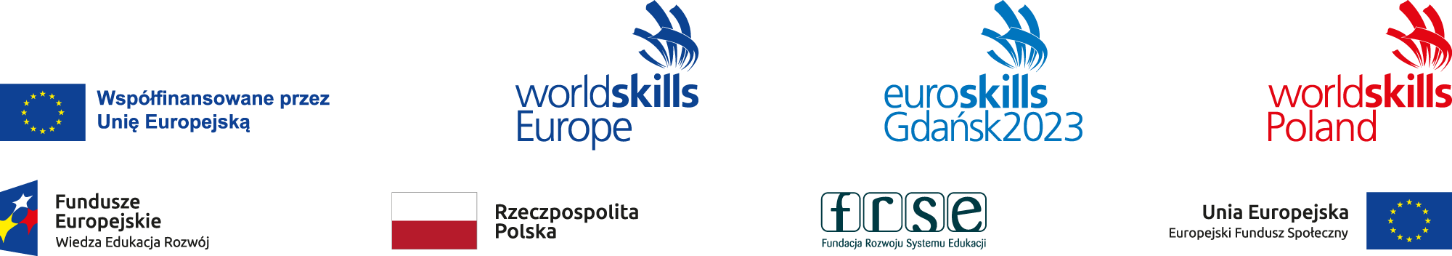 